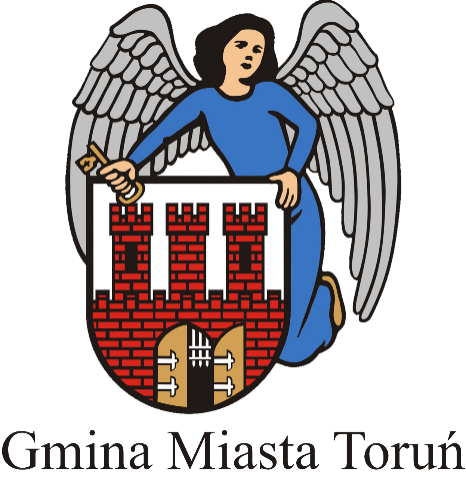 Projekt„REDUKCJA PODSZYTÓW I PODROSTÓW 
KLONU JESIONOLISTNEGO NA TERENIE 
REZERWATU KĘPA BAZAROWA - ETAP II”
o wartości 40.932,00 zł
został zrealizowany w roku 2021
przy wsparciu finansowym 
WFOŚIGW w Toruniu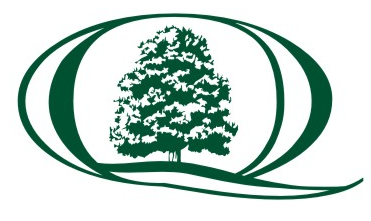 Wojewódzki Fundusz Ochrony Środowiskai Gospodarki Wodnejw ToruniuOPIS ZADANIA„Redukcja podszytów i podrostów klonu jesionolistnego na terenie rezerwatu Kępa Bazarowa w Toruniu-etap II.”Przy wsparciu finansowym Wojewódzkiego Funduszu Ochrony Środowiska
i Gospodarki Wodnej w Toruniu, w wysokości 40.932,00 zł, w okresie od 15.10-13.11.2021r. w Rezerwacie Kępa Bazarowa wykonano następujące prace: wycinkę podszytów i podrostów klonu jesionolistnego i układanie ich w stosy - 3,00 ha;zrywka pozyskanego materiału po istniejących szlakach– 288,00 mp;zrębkowanie pozyskanego materiału -  288,00 mp;rozrzucanie zrębek równomiernie na całej powierzchni- 288,00 mp.Całkowita wartość zadania wyniosła 40.932,00 zł. 